МИНИСТЕРСТВО ОБРАЗОВАНИЯ И НАУКИ
РОССИЙСКОЙ ФЕДЕРАЦИИ(МИНОБРНАУКИ РОССИИ)П Р И К А ЗОб утверждении федерального государственного образовательного стандарта высшего образования по направлению подготовки 38.03.02 Менеджмент  (уровень бакалавриата) В соответствии с пунктом 5.2.41 Положения о Министерстве образования и науки Российской Федерации, утвержденного постановлением Правительства Российской Федерации от 3 июня 2013 г. № 466 (Собрание законодательства Российской Федерации, 2013, № 23, ст. 2923),  п р и к а з ы в а ю:Утвердить прилагаемый федеральный государственный образовательный стандарт высшего образования по направлению подготовки  38.03.02 Менеджмент  (уровень бакалавриата).  Признать  утратившим силу Приказ Министерства образования и науки Российской Федерации от 20 мая 2010 г. № 544 «Об утверждении и введении в действие федерального государственного образовательного стандарта высшего профессионального образования по направлению подготовки  080200 Менеджмент  (квалификация (степень) «бакалавр») (зарегистрирован Министерством юстиции Российской Федерации 15 июля 2010 г., регистрационный № 17837)». Министр								                              Д.В. ЛивановФЕДЕРАЛЬНЫЙ ГОСУДАРСТВЕННЫЙОБРАЗОВАТЕЛЬНЫЙ СТАНДАРТ
ВЫСШЕГО ОБРАЗОВАНИЯУровень высшего образования БАКАЛАВРИАТНаправление подготовки38.03.02 МЕНЕДЖМЕНТКвалификации: Академический бакалаврПрикладной бакалаврОБЛАСТЬ ПРИМЕНЕНИЯ1.1. Настоящий федеральный государственный образовательный стандарт высшего образования (ФГОС ВО, стандарт) представляет собой совокупность обязательных требований к высшему образованию – программ бакалавриата (далее – программа бакалавриата) по направлению подготовки 38.03.02 Менеджмент, реализуемым образовательными организациями высшего образования (далее – образовательная организация).1.2. Настоящий ФГОС ВО устанавливает требования к программам бакалавриата по направлению подготовки 38.03.02 Менеджмент, по итогам освоения которых присваивается квалификация «академический бакалавр» (далее - программы с присвоением квалификации «академический бакалавр») и к программам бакалавриата, по итогам освоения которых присваивается квалификация «прикладной бакалавр» (далее – программы бакалавриата с присвоением квалификации «прикладной бакалавр»).II. ИСПОЛЬЗУЕМЫЕ  СОКРАЩЕНИЯВ настоящем стандарте используются следующие сокращения:ВО –  высшее образование;ОК – общекультурные компетенции;ОПК  – общепрофессиональные компетенции;ПК  – профессиональные компетенции;ППК – профессионально-прикладные компетенции;Сетевая форма – сетевая форма реализации образовательных программ;ФГОС ВО – федеральный государственный образовательный 		   стандарт высшего образования.III. ХАРАКТЕРИСТИКА НАПРАВЛЕНИЯ ПОДГОТОВКИ38.03.02 МЕНЕДЖМЕНТ3.1. Высшее образование по программам бакалавриата в рамках данного направления подготовки (в том числе инклюзивное образование инвалидов и лиц с ограниченными возможностями здоровья) может быть получено только в образовательных организациях. Получение высшего образования по программам бакалавриата в рамках данного направления подготовки вне образовательной организации не допускается.3.2. Обучение по программам бакалавриата с присвоением квалификации «академический бакалавр» в образовательных организациях осуществляется в очной, очно-заочной или заочной формах обучения. Допускается сочетание различных форм обучения.Обучение в очно-заочной или заочной формах допускается при обеспечении возможности прохождения практик по образовательной программе по месту работы обучающегося.Обучение по программам бакалавриата с присвоением квалификации «прикладной бакалавр» в образовательных организациях осуществляется в очной форме.3.3. Объем программы бакалавриата составляет 240 зачетных единиц (з.е.) независимо от формы обучения, применяемых образовательных технологий, реализации программы несколькими организациями, осуществляющими образовательную деятельность, с использованием сетевой формы, реализации обучения по индивидуальному учебному плану, в том числе ускоренного обучения.3.4. Срок получения образования по программе бакалавриата по направлению подготовки в очной формы обучения, включая каникулы, предоставляемые после прохождения государственной итоговой аттестации, независимо от применяемых образовательных технологий, составляет 4 года.Объем программы бакалавриата в очной форме обучения, реализуемый за один учебный год, составляет 60 з.е.3.5. Срок получения образования по программе бакалавриата, реализуемой в очно-заочной или заочной форме обучения, а также при сочетании форм обучения, независимо от применяемых образовательных технологий, увеличивается не менее чем на 6 месяцев и не более чем на 1 год (по усмотрению образовательной организации) по сравнению со сроком получения образования в очной форме обучения.Объем программы бакалавриата в очно-заочной или заочной форме обучения, реализуемый за один учебный год, определяется образовательной организацией самостоятельно.3.6. Срок получения образования по программе бакалавриата при обучении по индивидуальному учебному плану независимо от форм обучения устанавливается образовательной организацией самостоятельно, но не более срока получения образования, установленного для соответствующей формы обучения. Для инвалидов и лиц с ограниченными возможностями здоровья срок получения образования может быть увеличен не более чем на один год.Объем программы бакалавриата за один учебный год при обучении по индивидуальному учебному плану по любой форме обучения не может составлять более 75 з.е.3.7. При реализации программ бакалавриата по данному направлению подготовки могут применяться электронное обучение и дистанционные образовательные технологии. При обучении инвалидов и лиц с ограниченными возможностями здоровья электронное обучение и дистанционные образовательные технологии должны предусматривать возможность приема-передачи информации в доступных для них формах.По данному направлению подготовки допускается реализация программ бакалавриата с применением исключительно электронного обучения, дистанционных образовательных технологий.3.8. При реализации программ бакалавриата по данному направлению подготовки возможно использовать сетевую форму.3.9. При реализации программ бакалавриата по данному направлению подготовки наряду с использованием государственного языка Российской Федерации возможно использование государственных языков республик Российской Федерации в соответствии с законодательством республик Российской Федерации. Преподавание и изучение государственных языков республик Российской Федерации не должно осуществляться в ущерб государственному языку Российской Федерации.IV. ХАРАКТЕРИСТИКА ПРОФЕССИОНАЛЬНОЙ ДЕЯТЕЛЬНОСТИ ВЫПУСКНИКОВ, ОСВОИВШИХ ПРОГРАММЫ БАКАЛАВРИАТА ПО НАПРАВЛЕНИЮ ПОДГОТОВКИ           38.03.02 МЕНЕДЖМЕНТ4.1. Область профессиональной деятельности выпускников, освоивших программы бакалавриата с присвоением квалификации «академический бакалавр», включает:организации любой организационно-правовой формы (коммерческие, некоммерческие, государственные, муниципальные) и органы государственного и муниципального управления, в которых выпускники работают в качестве исполнителей или руководителей младшего уровня в различных службах аппарата управления;структуры, в которых выпускники являются предпринимателями, создающими и развивающими собственное дело.Область профессиональной деятельности выпускников, освоивших программы бакалавриата с присвоением квалификации «прикладной бакалавр», включает:организации различной организационно-правовой формы (коммерческие, некоммерческие) и органы государственного и муниципального управления, в которых выпускники работают в качестве исполнителей и координаторов по проведению организационно-технических мероприятий и администрированию реализации оперативных управленческих решений, а также структуры, в которых выпускники являются предпринимателями, создающими и развивающими собственное дело.Объектами профессиональной деятельности выпускников, освоивших программы бакалавриата с присвоением квалификации «академический бакалавр», являются:процессы управления организациями различных организационно-правовых форм;процессы государственного и муниципального управления.Объектами профессиональной деятельности выпускников, освоивших программы бакалавриата с присвоением квалификации «прикладной бакалавр», являются:процессы реализации управленческих решений в организациях различных организационно-правовых форм;процессы реализации управленческих решений в органах государственного и муниципального управления.4.2. Виды профессиональной деятельности, к которым готовятся выпускники, освоившие программы бакалавриата с присвоением квалификации «академический бакалавр»:организационно-управленческая;информационно-аналитическая;предпринимательская.Виды профессиональной деятельности, к которым готовятся выпускники, освоившие программы бакалавриата с присвоением квалификации «прикладной бакалавр»:организационно-административная;информационная;предпринимательская.При разработке и реализации программ бакалавриата образовательная организация ориентируется на конкретный вид (виды) профессиональной деятельности, к которому (которым) готовится выпускник, исходя из потребностей рынка труда, научно-исследовательского и материально-технического ресурса образовательной организации.4.3. Выпускник, освоивший программу бакалавриата с присвоением квалификации «академический бакалавр», в соответствии с видом (видами) профессиональной деятельности, на который (которые) ориентирована программа бакалавриата, готов решать следующие профессиональные задачи:организационно-управленческая деятельность:участие в разработке и реализации корпоративной и конкурентной стратегии организации, а также функциональных стратегий (маркетинговой, финансовой, кадровой);участие в разработке и реализации комплекса мероприятий операционного характера в соответствии со стратегией организации;планирование деятельности организации и подразделений;формирование организационной и управленческой структуры организаций;организация работы исполнителей (команды исполнителей) для осуществления конкретных проектов, видов деятельности, работ;разработка и реализация проектов, направленных на развитие организации (предприятия, органа государственного или муниципального управления);контроль деятельности подразделений, команд (групп) работников;мотивирование и стимулирование персонала организации, направленное на достижение стратегических и оперативных целей;информационно-аналитическая деятельность:сбор, обработка и анализ информации о факторах внешней и внутренней среды организации для принятия управленческих решений;построение внутренней информационной системы организации для сбора информации с целью принятия решений, планирования деятельности и контроля;создание и ведение баз данных по различным показателям функционирования организаций; разработка системы внутреннего документооборота организации; оценка эффективности проектов;подготовка отчетов по результатам информационно-аналитической деятельности;оценка эффективности управленческих решений; предпринимательская деятельность:разработка бизнес-планов создания нового бизнеса;организация предпринимательской деятельности.Выпускник, освоивший программу бакалавриата с присвоением квалификации «прикладной бакалавр» в соответствии с видом (видами) профессиональной деятельности, на который (которые) ориентирована программа бакалавриата, готов решать следующие профессиональные задачи:организационно-административная деятельность:участие в реализации корпоративной и конкурентной стратегий организации, а также функциональных стратегий (маркетинговой, финансовой, кадровой);участие в реализации комплекса мероприятий операционного управления в соответствии со стратегией организации;организация согласования деятельности исполнителей и координация их действий при осуществлении конкретных проектов, видов деятельности, работ; администрирование управления бизнес-процессами в организациях;участие в реализации проектов, направленных на развитие организации (предприятия, органа государственного или муниципального управления);участие в урегулировании организационных конфликтов на уровне подразделения и рабочей группы (команды);мотивирование и стимулирование работников подразделения или участников рабочей группы (команды), направленные на достижение оперативных управленческих целей;информационная деятельность:сбор и первичная обработка информации о факторах внешней и внутренней среды организации для принятия управленческих решений;поддержка функционирования информационной системы организации для сбора информации с целью принятия решений, планирования деятельности и контроля;поддержка функционирования системы внутреннего документооборота организации, ведение баз данных по различным показателям функционирования организаций;участие в подготовке отчетов по результатам информационной деятельности;сбор информации для оценки эффективности управленческих решений;предпринимательская деятельность:реализация бизнес-планов при создании нового бизнеса;организация и ведение предпринимательской деятельности.V. ТРЕБОВАНИЯ К РЕЗУЛЬТАТАМ ОСВОЕНИЯ ПРОГРАММ БАКАЛАВРИАТАПО НАПРАВЛЕНИЮ ПОДГОТОВКИ 38.03.02 МЕНЕДЖМЕНТ5.1. В результате освоения программы бакалавриата у выпускника должны быть сформированы общекультурные, общепрофессиональные, профессиональные или профессионально-прикладные компетенции.5.2. Выпускник, освоивший программы бакалавриата, вне зависимости от присваиваемой квалификации, должен обладать следующими общекультурными компетенциями (ОК):способностью использовать основы философских знаний для формирования мировоззренческой позиции (ОК-1);способностью анализировать основные этапы и закономерности исторического развития общества для формирования гражданской позиции (ОК-2);способностью использовать основы экономических знаний в различных сферах деятельности (ОК-3);способностью использовать основы экономических знаний в различных сферах деятельности (ОК-4);способностью к коммуникации в устной и письменной формах на русском и иностранном языках для решения задач межличностного и межкультурного взаимодействия (ОК-5);способностью работать в коллективе, толерантно воспринимая социальные, этнические, конфессиональные и культурные различия     (ОК-6);способностью к самоорганизации и самообразованию (ОК-7);способностью использовать методы и средства физической культуры для обеспечения полноценной социальной и профессиональной деятельности (ОК-8);способностью использовать приемы первой помощи, методы защиты в условиях чрезвычайных ситуаций (ОК-9).5.3. Выпускник, освоивший программы бакалавриата, вне зависимости от присваиваемой квалификации, должен обладать следующими общепрофессиональными компетенциями (ОПК):владением навыками поиска, анализа и использования нормативных и правовых документов в своей профессиональной деятельности (ОПК-1);способностью находить организационно-управленческие решения и готовностью нести за них ответственность с позиций социальной значимости принимаемых решений (ОПК-2);способностью проектировать организационные структуры, участвовать в разработке стратегий управления человеческими ресурсами организаций, планировать и осуществлять мероприятия, распределять и делегировать полномочия с учетом личной ответственности за осуществляемые мероприятия (ОПК-3);способностью осуществлять деловое общение и публичные выступления, вести переговоры, совещания, осуществлять деловую переписку и поддерживать электронные коммуникации (ОПК-4);владением навыками составления финансовой отчетности с учетом  последствий влияния различных методов и способов финансового учета на финансовые результаты деятельности организации на основе использования современных методов обработки деловой информации и корпоративных информационных систем (ОПК-5);владением методами принятия решений в управлении операционной (производственной) деятельностью организаций (ОПК-6);способностью решать стандартные задачи профессиональной деятельности на основе информационной и библиографической культуры с применением информационно-коммуникационных технологий и с учетом основных требований информационной безопасности (ОПК-7).5.4. Выпускник, освоивший программу бакалавриата с присвоением квалификации «академический бакалавр», должен обладать профессиональными компетенциями (ПК), соответствующими виду (видам) профессиональной деятельности, на который (которые) ориентирована программа бакалавриата:организационно-управленческая деятельность:владением навыками использования основных теорий мотивации, лидерства и власти для решения стратегических и оперативных управленческих задач, а также для  организации групповой работы на основе знания процессов групповой динамики и принципов формирования команды, умений проводить аудит человеческих ресурсов и осуществлять диагностику организационной культуры (ПК-1);владением различными способами разрешения конфликтных ситуаций при проектировании межличностных, групповых и организационных коммуникаций на основе современных технологий управления персоналом, в том числе, в межкультурной среде (ПК-2);владением навыками  стратегического анализа, разработки и осуществления стратегии организации, направленной на обеспечениеее конкурентоспособности (ПК-3);умением применять основные методы финансового менеджмента для оценки активов, управления оборотным капиталом, принятия инвестиционных решений, решений по финансированию, формированию дивидендной политики и структуры капитала, в том числе, при принятии решений, связанных с операциями на мировых рынках в условиях глобализации (ПК-4);способностью анализировать взаимосвязи между функциональными стратегиями компаний с целью подготовки сбалансированных управленческих решений (ПК-5);способностью участвовать в управлении проектом, программой внедрения технологических и продуктовых инноваций или программой организационных изменений (ПК-6); информационно-аналитическая деятельность:способностью оценивать воздействие макроэкономической среды на функционирование организаций и органов государственного и муниципального управления, выявлять и анализировать рыночные и специфические риски, а также анализировать поведение потребителей экономических благ и формирование спроса на основе знания экономических основ поведения организаций, структур рынков и конкурентной среды отрасли (ПК-7); владением навыками количественного и качественного анализа информации при принятии управленческих решений, построения экономических, финансовых и организационно-управленческих моделей путем их адаптации к конкретным задачам управления (ПК-8); умением моделировать бизнес-процессы и использовать методы реорганизации бизнес-процессов в практической деятельности организаций (ПК-9); умением применять основные принципы и стандарты финансового учета для формирования учетной политики и финансовой отчетности организации, навыков управления затратами и принятия решений на основе данных управленческого учета (ПК-10);умением анализа рыночных и специфических рисков  для принятия управленческих решений, в том числе при принятии решений об инвестировании и финансировании (ПК-11);владением навыками оценки инвестиционных проектов, финансового планирования и прогнозирования с учетом роли финансовых рынков и институтов (ПК-12);предпринимательская:способностью оценивать экономические и социальные условия осуществления предпринимательской деятельности, выявлять новые рыночные возможности и формировать новые бизнес-модели (ПК-13);владением навыками бизнес-планирования создания и развития новых организаций (направлений деятельности, продуктов) (ПК-14);владением навыками координации предпринимательской деятельности в целях обеспечения согласованности выполнения бизнес-плана всеми участниками (ПК-15).5.5. Выпускник, освоивший программу бакалавриата с присвоением квалификации «прикладной бакалавр», должен обладать профессионально-прикладными компетенциями (ППК), соответствующими виду (видам) профессиональной деятельности, на который (которые) ориентирована программа бакалавриата:организационно-административная деятельность:способностью к активному участию в реализации функциональной и конкурентной стратегий организаций, предприятий или учреждений при осуществлении комплекса мероприятий операционного управления, направленного на удовлетворение нужд потребителей и получение прибыли в соответствии с предоставленными полномочиями и выделенными ресурсами (ППК-1);владением навыками поэтапного контроля реализации бизнес-планов и условий заключаемых соглашений, договоров и контрактов, умением координировать  деятельность исполнителей с помощью методического  инструментария реализации управленческих решений в области функционального менеджмента для достижения высокой согласованности  при выполнении конкретных проектов и работ (ППК-2);умением решать организационно-технические проблемы и распределять полномочия в целях достижения заданных показателей производства и реализации продукции, повышения качества и конкурентоспособности товаров и услуг, экономного и эффективного использования материальных, финансовых и трудовых ресурсов (ППК-3);умением решать социально-психологические проблемы, регулировать организационные конфликты, налаживать межличностные и групповые коммуникации в рамках определенного участка работ, стимулировать персонал подразделения (команды) к оптимальному достижению оперативных управленческих целей и повышению качества труда (ППК-4);владением навыками документального оформления решений  в управлении операционной (производственной) деятельностью организаций при внедрении технологических, продуктовых инноваций или организационных изменений (ППК-5);информационная деятельность:умением организовать и поддерживать связи с деловыми партнерами, используясистемы сбора необходимой информации для расширения внешних связей и обмена опытом при реализации проектов, направленных на развитие организации (предприятия, органа государственного или муниципального управления) (ППК-6);умением сбора информации для анализа спроса на производимую продукцию или услуги и прогноза сбыта посредством изучения и оценки потребностей покупателей (ППК-7);умением применять стандарты финансового учета для формирования финансовой отчетности организации, навыки составления отчетности, калькулирования и анализа себестоимости продукции на основе данных управленческого учета (ППК-8);владением навыками анализа информации о функционировании системы внутреннего документооборота организации, ведения баз  данных по различным показателям и формирования информационного обеспечения участников организационных проектов (ППК-9);умением обработки, анализа и интерпретации информации для оценки эффективности оперативных управленческих решений (ППК-10);предпринимательская:умением находить и оценивать новые рыночные возможности  (ППК-11);владением навыками подготовки организационных и распорядительных документов, необходимых для создания новых предпринимательских структур (ППК-12);владением навыками поэтапного контроля реализации бизнес-планов и условий заключаемых соглашений, договоров и контрактов при функционировании, создании и развитии новых бизнес-организаций (направлений деятельности, продуктов) (ППК-13).5.6. Образовательная организация разрабатывает образовательные программы в соответствии с федеральным государственным образовательным стандартом и с учетом соответствующих примерных основных образовательных программ.5.7. При проектировании программы бакалавриата образовательная организация обязана включить в набор требуемых результатов освоения программы бакалавриата вне зависимости от присваиваемой квалификации все общекультурные и общепрофессиональные компетенции, а также профессиональные или профессионально-прикладные компетенции, отнесенные к тем видам профессиональной деятельности, на которые ориентирована данная программа бакалавриата.5.8. При проектировании программы бакалавриата образовательная организация может дополнить набор компетенций выпускников с учетом ориентации программы на конкретные области знания и (или) вид (виды) деятельности.5.9. При проектировании программы бакалавриата образовательная организация самостоятельно устанавливает требования к результатам обучения по отдельным дисциплинам (модулям) и практикам с учетом требований соответствующих примерных основных образовательных программ.VI. ТРЕБОВАНИЯ К СТРУКТУРЕ ПРОГРАММЫ БАКАЛАВРИАТА ПО НАПРАВЛЕНИЮ ПОДГОТОВКИ 38.03.02 МЕНЕДЖМЕНТ6.1. Структура программы бакалавриата включает обязательную часть (базовую) и часть, формируемую участниками образовательных отношений (вариативную). Это обеспечивает возможность реализации программ бакалавриата, имеющих различную направленность (профиль) образования в рамках одного направления подготовки (далее – профиль программы).	6.2. Программа бакалавриата состоит из следующих блоков: Блок 1 «Дисциплины (модули)», который включает дисциплины (модули), относящиеся к базовой части программы и дисциплины (модули), относящиеся к ее вариативной части.Блок 2	«Практики», который в полном объеме относится к базовой части программы.Блок 3 «Государственная итоговая аттестация», который в полном объеме относится к базовой части программы.Структура программы бакалавриата по направлению подготовки 38.03.02 МенеджментТаблица6.3. Дисциплины (модули) и практики, относящиеся к базовой части программы бакалавриата, являются обязательными для освоения обучающимся независимо от профиля программы, которую он осваивает. Набор дисциплин (модулей) и практик, относящихся к базовой части программы бакалавриата, образовательная организация определяет самостоятельно в объеме, установленном данным ФГОС ВО, с учетомсоответствующей (соответствующих) примерной (примерных) основной (основных) образовательной (образовательных) программы (программ).6.4. В рамках базовой части Блока 1 программы бакалавриата должны быть реализованы следующие дисциплины (модули): «Философия», «История», «Иностранный язык», «Безопасность жизнедеятельности». Объем, содержание и порядок реализации указанных дисциплин (модулей) определяются образовательной организацией самостоятельно.В рамках базовой части Блока 1 программы бакалавриата должны быть реализованы дисциплины (модули) «Физическая культура» в объеме не менее 72 академических часов (2 зачетные единицы) в очной форме обучения в форме лекций, семинарских, методических занятий, а также занятий по приему нормативов физической подготовленности и «Прикладная физическая культура» в объеме не менее 328 академических часов в очной форме обучения в форме практических занятий для обеспечения физической подготовленности обучающихся, в том числе профессионально-прикладного характера, и уровня физической подготовленности для выполнения ими нормативов физической подготовленности.Дисциплины «Физическая культура» и «Прикладная физическая культура» реализуются в порядке, установленном образовательной организацией. Для инвалидов и лиц с ограниченными возможностями здоровья образовательная организация устанавливает особый порядок освоения дисциплин (модулей) «Физическая культура» и «Прикладная физическая культура» с учетом состояния их здоровья.6.5. Дисциплины (модули) и практики, относящиеся к вариативной части программы бакалавриата, образовательная организация определяет самостоятельно, в том числе для формирования профиля программы, в объеме, установленном данным ФГОС ВО. После выбора обучающимся профиля программы, набор соответствующих выбранному профилю дисциплин (модулей) и практик становится обязательным для освоения обучающимся.6.6. В Блок 2 «Практики» входят производственная и иные устанавливаемые учебным заведением практики (в том числе преддипломная).Преддипломная практика проводится для выполнения выпускной квалификационной работы и является обязательной.Программа бакалавриата включает следующие типы учебной практики:исполнительская практика;практика по получению первичных профессиональных умений и опыта первичной профессиональной деятельности и др.Способы проведения учебной практики: стационарная.Программа бакалавриата включает следующие типы производственной практики:работа на должностях служащих в сторонних организациях, стажировка в сторонних организациях, участие в выполнении научно-исследовательских и прикладных работ на кафедрах и в лабораториях образовательной организации, обладающих необходимым кадровым и научно-техническим потенциалом.Способы проведения производственной практики: стационарная, выездная и др.При проектировании программ бакалавриата образовательная организация выбирает типы проведения практик в зависимости от вида (видов) деятельности, на который (которые) ориентирована образовательная программа. Образовательная организация имеет право установить иные формы проведения практик дополнительно к установленным в настоящем ФГОС ВО.Для инвалидов и лиц с ограниченными возможностями здоровья выбор мест прохождения практик согласуется с требованием их доступности для данных обучающихся и состоянием здоровья.6.7. В Блок 3 «Государственная итоговая аттестация» входит защита выпускной квалификационной работы (ВКР), включая подготовку к процедуре защиты и процедуру защиты, а также подготовка и сдача государственного экзамена, если образовательная организация включила государственный экзамен в состав аттестационных испытаний.6.8. Проведение учебных занятий, практик, консультаций, текущего контроля успеваемости, промежуточной, итоговой и государственной итоговой аттестации обучающихся в случае реализации программ бакалавриата допускается с применением электронного обучения, дистанционных образовательных технологий.6.9. При проектировании и реализации программ бакалавриата образовательная организация должна обеспечить обучающимся возможность освоения дисциплин (модулей) по выбору, в том числе специализированных адаптационных дисциплин (модулей) для инвалидов и лиц с ограниченными возможностями здоровья, в объеме не менее 30% от объема вариативной части Блока 1 «Дисциплины (модули)».6.10. Количество часов, отведенных на занятия лекционного типа в целом по Блоку 1 «Дисциплины (модули)» должно составлять не более     60 % от общего количества часов аудиторных занятий, отведенных на реализацию этого блока для программ бакалавриата с присвоением квалификации «академический бакалавр», и не более 50 % от общего количества часов аудиторных занятий, отведенных на реализацию этого блока для программ бакалавриата с присвоением квалификации «прикладной бакалавр».6.11. Образовательная организация обеспечивает участие в реализации программ бакалавриата с присвоением выпускникам квалификации «прикладной бакалавр» в части дисциплин (модулей), обеспечивающих подготовку обучающихся к получению квалификационных разрядов по одной или нескольким профессиям рабочих (должностям служащих), мастеров производственного обучения и (или) работников иных организаций, осуществляющих профессиональную деятельность по профилям соответствующих программ.6.12. Порядок проектирования и реализации программ бакалавриата определяются образовательной организацией на основе:Порядка организации и осуществления образовательной деятельности по программам бакалавриата, программам специалитета, программам магистратуры;Порядка проведения государственной итоговой аттестации по программам бакалавриата, программам специалитета, программам магистратуры;Положения о практике обучающихся, осваивающих образовательные программы высшего образования.vii. Требования к условиям реализации программ бакалавриата ПО НАПРАВЛЕНИЮ ПОДГОТОВКИ           38.03.02 МЕНЕДЖМЕНТ7.1.Требования к кадровым условиям реализации программ бакалавриата7.1.1. Доля штатных преподавателей (в приведенных к целочисленным значениям ставок) должна составлять не менее 50 процентов от общего количества преподавателей, обеспечивающих образовательный процесс в образовательной организации.7.1.2. Доля преподавателей (в приведенных к целочисленным значениям ставок), имеющих ученую степень (в том числе степень, присваиваемую за рубежом, в случае, если ученая степень получена в организации, включенной в Перечень иностранных образовательных организаций и научных организаций, которые выдают документы иностранных государств об ученых степенях и ученых званиях, признаваемые на территории Российской Федерации, или в случае, если документы о присвоении ученой степени прошли установленную законодательством Российской Федерации процедуру признания) и (или) ученое звание, в общем числе преподавателей, обеспечивающих образовательный процесс по программе бакалавриата, должна быть не менее 70 процентов.7.1.3. Доля преподавателей (в приведенных к целочисленным значениям ставок) имеющих высшее образование и/или ученую степень, соответствующие профилю преподаваемой дисциплины (модуля), в общем числе преподавателей, обеспечивающих образовательный процесс по программе бакалавриата, должна составлять не менее 70 процентов. 7.1.4. Доля преподавателей (в приведенных к целочисленным значениям ставок) из числа действующих руководителей и работников профильных организаций (имеющих стаж работы в данной профессиональной области не менее 3 лет) в общем числе преподавателей, обеспечивающих образовательный процесс по программе бакалавриата, должна быть не менее 10 процентов.7.2.Требования к материально-техническомуи учебно-методическому обеспечению7.2.1. Каждый обучающийся, в течение всего периода обучения, должен быть обеспечен индивидуальным неограниченным доступом к одной или нескольким электронно-библиотечным системам и (или) электронным библиотекам, содержащим издания основной литературы, перечисленные в рабочих программах дисциплин (модулей), практик, сформированным на основании прямых договорных отношений с правообладателями.В случае если доступ к необходимым в соответствии с рабочими программами дисциплин (модулей) и практик изданиям не обеспечивается через электронно-библиотечные системы, библиотечный фонд должен быть укомплектован печатными изданиями из расчета не менее 50 экземпляров каждого из изданий основной литературы, перечисленной в рабочих программах дисциплин (модулей), практик на 100 обучающихся.В случае применения электронного обучения, дистанционных образовательных технологий каждый обучающийся, в течение всего периода обучения, должен быть обеспечен индивидуальным неограниченным доступом к электронной информационно-образовательной среде, содержащей все электронные образовательные ресурсы, перечисленные в рабочих программах дисциплин (модулей), практик, размещенные на основе прямых договорных отношений с правообладателями.7.2.2. Электронно-библиотечная система (электронная библиотека) и электронная информационно-образовательная среда должны обеспечивать возможность индивидуальногодоступа для каждого обучающегося из любой точки, в которой имеется доступ к сети Интернет, как на территории образовательной организации, так и вне ее.7.2.3. Электронно-библиотечная система (электронная библиотека) и электронная информационно-образовательная среда должны обеспечивать одновременный доступ не менее 25% обучающихся по данному направлению подготовки.7.2.4. По данному направлению подготовки допускается использование литературы со сроком первого издания не более 5 лет до момента начала обучения по дисциплине (модулю), за исключением дисциплин (модулей), направленных исключительно на формирование общекультурных и общепрофессиональных компетенций.7.2.5. Обучающимся должен быть обеспечен доступ к современным профессиональным базам данных и информационным справочным системам (состав определяется в рабочих программах дисциплин (модулей) и подлежит ежегодному обновлению).7.2.6. Образовательная организация должна быть обеспечена необходимым комплектом лицензионного программного обеспечения (состав определяется в рабочих программах дисциплин (модулей) и подлежит ежегодному обновлению). В случае применения электронного обучения, дистанционных образовательных технологий должен быть обеспечен удаленный доступ к использованию программного обеспечения либо предоставлены все необходимые лицензии обучающимся.7.2.7. Обучающиеся инвалиды и лица с ограниченными возможностями здоровья должны быть обеспечены печатными и электронными образовательными ресурсами в формах, адаптированных к ограничениям их здоровья.7.2.8. Высшее учебное заведение, реализующее основные образовательные программы подготовки бакалавров, должно располагать материально-технической базой, обеспечивающей проведение всех видов,  дисциплинарной и междисциплинарной подготовки, лабораторной, практической и научно-исследовательской работы обучающихся, предусмотренных учебным планом вуза и соответствующей действующим санитарным и противопожарным правилам и нормам.Минимально необходимый для реализации бакалаврской программы  перечень материально-технического обеспечения включает в себя: лекционные аудитории (оборудованные видеопроекционным оборудованием для презентаций, средствами звуковоспроизведения, экраном, и имеющие выход в сеть Интернет), помещения для проведения семинарских и практических занятий (оборудованные учебной мебелью), кабинет для занятий по иностранному языку (оснащенный лингафонным оборудованием), библиотеку (имеющую рабочие места для студентов, оснащенные компьютерами с доступом к базам данных сети Интернет), компьютерные классы.При использовании электронных изданий образовательная организация должна обеспечить каждого обучающегося во время самостоятельной подготовки рабочим местом в компьютерном классе с выходом в сеть Интернет в соответствии с объемом изучаемых дисциплин.Образовательная организация обязана обеспечить обучающимся доступность к сети Интернет из расчета не менее одного входа на             50 пользователей.Материально-техническая база образовательной организации должна быть доступна для обучающихся инвалидов и лиц с ограниченными возможностями здоровья.7.2.9. Выполнение требований к материально-техническому и учебно-методическому обеспечению в случае реализации образовательной программы в сетевой форме должно обеспечиваться совокупностью ресурсов материально-технического и учебно-методического обеспечения, предоставляемого образовательными и иными организациями, участвующими в реализации образовательной программы в сетевой форме.7.2.10. Выполнение требований к материально-техническому и учебно-методическому обеспечению реализации программ бакалавриата на созданных в установленном порядке на предприятиях (в организациях) кафедрах или иных структурных подразделениях образовательной организации должно обеспечиваться совокупностью ресурсов материально-технического и учебно-методического обеспечения образовательной организации и созданных в установленном порядке на предприятиях (в организациях) кафедрах или иных структурных подразделениях образовательной организации.Образовательная организация, использующая материальную базу предприятий (организаций), заключает договор на ее использование.7.2.11. Используемая для реализации образовательных программ общая площадь помещений должна составлять не менее 10 квадратных метров на одного обучающегося (приведенного контингента) с учетом учебно-лабораторных зданий, двухсменного режима обучения и применения электронного обучения и (или) дистанционных образовательных технологий.7.3. Требования к финансовым условиям реализации программ бакалавриата7.3.1. Финансовое обеспечение реализации программ бакалавриата должно осуществляться в объёме не ниже установленных Министерством образования и науки Российской Федерации базовых нормативных затрат на оказание государственной услуги в сфере образования для данного уровня образования и направления подготовки с учетом корректирующих коэффициентов, учитывающих специфику образовательных программ в соответствии с методикой определения нормативных затрат на оказание государственных услуг по реализации имеющих государственную аккредитацию образовательных программ высшего образования по специальностям и направлениям подготовки.7.3.2. При определении финансовых условий реализации программ бакалавриата квалифицировать образовательную программу как: образовательную программу, реализуемую в очной, очно-заочной и заочной форме обучения (раздел 3.2. настоящего ФГОС ВО);образовательную программу, реализуемую в сетевой форме (раздел 3.3. настоящего ФГОС ВО);образовательную программу, включающую в себя способы проведения практик: стационарные (раздел 6.6. настоящего ФГОС ВО);образовательную программу, реализуемую с использованием сложного лабораторного оборудования (раздел 7.2. настоящего ФГОС ВО);образовательную программу, реализуемую с использованием специализированных материальных запасов (раздел 7.2. настоящего ФГОС ВО);образовательную программу, реализуемую с использованием дистанционных образовательных технологий и/или электронного обучения (раздел 7.2. настоящего ФГОС ВО).7.3.3. Трудозатраты профессорско-преподавательского состава при реализации образовательной программы определяются основной (основными) образовательной (образовательными) программой (программами) определённой направленности, разработанной с целью реализации настоящего ФГОС ВО.7.3.4. При организации инклюзивного образования инвалидов и лиц с ограниченными возможностями здоровья могут использоваться иные источники финансирования, не запрещённые законодательством Российской Федерации.VIII. Оценка качества освоения программ БАКАЛАВРИАТА ПО НАПРАВЛЕНИЮ ПОДГОТОВКИ           38.03.02 МЕНЕДЖМЕНТ8.1. Ответственность за обеспечение качества подготовки обучающихся при реализации программ бакалавриата и получение обучающимися требуемых настоящим ФГОС ВО результатов несет образовательная организация.8.2. Уровень качества программ бакалавриата и их соответствие требованиям рынка труда и профессиональных стандартов (при наличии) может устанавливаться образовательной организацией с учетом профессионально-общественной аккредитации образовательных программ.8.3. Оценка качества освоения программ бакалавриата обучающимися включает текущий контроль успеваемости, промежуточную аттестацию обучающихся и государственную итоговую аттестацию.Конкретные формы и процедуры текущего контроля успеваемости и промежуточной аттестации обучающихся по каждой дисциплине (модулю) и практике устанавливаются образовательной организацией самостоятельно (в том числе особенности процедур текущего контроля успеваемости и промежуточной аттестации при обучении инвалидов и лиц с ограниченными возможностями здоровья) и доводятся до сведения обучающихся в сроки, определенные в локальных нормативных актах образовательной организации.8.4. Для осуществления процедур текущего контроля успеваемости и промежуточной аттестации обучающихся образовательная организация создает необходимые фонды оценочных средств, позволяющие оценить достижение запланированных в образовательной программе результатов обучения и уровень сформированности всех компетенций, заявленных в образовательной программе. В целях приближения текущего контроля успеваемости и промежуточной аттестации обучающихся к задачам их будущей профессиональной деятельности, образовательная организация должна разработать порядок и создать условия для привлечения к процедурам текущего контроля успеваемости и промежуточной аттестации, а также экспертизе оценочных средств внешних экспертов – работодателей из числа действующих руководителей и работников профильных организаций (имеющих стаж работы в данной профессиональной области не менее 3 лет), а также преподавателей смежных образовательных областей, специалистов по разработке и сертификации оценочных средств.8.5. Обучающимся должна быть предоставлена возможность оценивания содержания, организации и качества образовательного процесса вцелом и отдельных дисциплин (модулей) и практик, а также работы отдельных преподавателей. 8.6. Государственная итоговая аттестация в качестве обязательного государственного аттестационного испытания включает защиту выпускной квалификационной работы. Государственный экзамен вводится по усмотрению образовательной организации.Образовательная организация самостоятельно определяет требования к содержанию, объему и структуре выпускной квалификационной работы, а также требования к государственному экзамену (при наличии).Образовательная организация определяет требования к процедуре проведения государственных аттестационных испытаний на основе порядка проведения Государственной итоговой аттестации по программам бакалавриата, программ специалитета и программ магистратуры, в том числе с учетом особенностей этих процедур для инвалидов и лиц с ограниченными возможностями здоровья.« ___ »  ___________ 2013 г.Москва№  ______№  ______УТВЕРЖДЕНприказом Министерства образования и науки Российской Федерации от «____»__________2013 г. №____Структура программы бакалавриатаСтруктура программы бакалавриатаОбъем программы бакалавриатав зачетных единицахОбъем программы бакалавриатав зачетных единицахСтруктура программы бакалавриатаСтруктура программы бакалавриатаПрограмма бакалавриата с присвоением квалификации «академический бакалавр»Программа бакалавриата с присвоением квалификации«прикладной бакалавр»Блок 1Дисциплины (модули)219-222171-177Базовая часть 10481-87Вариативная частьБлок 2Практики9-1554-63Блок 3Государственная итоговая аттестация6-96-9Объем программы бакалавриатаОбъем программы бакалавриата240240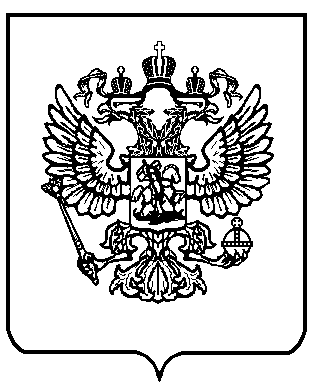 